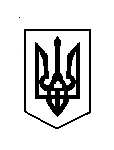 УКРАЇНАКОМИШУВАСЬКА СЕЛИЩНА РАДАОРІХІВСЬКОГО РАЙОНУ ЗАПОРІЗЬКОЇ ОБЛАСТІВОСЬМА ПОЗАЧЕРГОВА   СЕСІЯ ВОСЬМОГО СКЛИКАННЯРІШЕННЯПро встановлення пам’ятного знаку та погодження  його місця встановлення Розглянувши  клопотання Громадської організації «Воїнів-Ветеранів АТО Оріхівського району» про  спорудження   пам'ятника місцевого   значення  загиблим в зоні АТО воїнам-землякам на території смт. Комишуваха, з метою  вшанування та  увічнення пам’яті  воїнів-земляків, керуючись наказом  Державного комітету України з будівництва та архітектури та Міністерства культури і мистецтв України «Про порядок спорудження (створення) пам’ятників і монументів» від 30.11.2004 № 231/806, постановою Кабінету Міністрів України «Деякі питання спорудження (створення) пам’ятників і монументів» від 08.09.2004 № 1181, ст.. 10  Закону України «Про благоустрій населених пунктів» від 06.09.2005 № 2807-IV (зі змінами), постановою Кабінету  Міністрів  України "Про  затвердження  Порядку  проведення архітектурних  та  містобудівних   конкурсів"від  25.11.1999 N 2137,   Законом України «Про охорону культурної спадщини» від 08.06.2000 № 1805-III (зі змінами), Законом України «Про регулювання містобудівної діяльності» від 17.02.2011 № 3038-VI (зі змінами),статтями 25, 59 Закону України «Про місцеве самоврядування в Україні», Комишуваська  селищна рада  ВИРІШИЛА:1. Встановити на території смт. Комишуваха  пам’ятний знак загиблим в зоні АТО воїнам-землякам з урахуванням існуючих пропозицій громадськості  щодо джерел фінансування цього проекту.2. Погодити місце встановлення пам’ятного знаку загиблим в зоні АТО воїнам-землякам на площі поряд з комунальним закладом культури «Комишуваський територіальний Будинок культури» за адресою: вул. Хмельницького Богдана, буд.  39, смт. Комишуваха.3. Виконавчому комітету Комишуваської селищної ради здійснити організаційно-правові заходи щодо встановлення пам’ятного знаку  загиблим в зоні АТО воїнам-землякам.4.  Організацію  виконання  рішення покласти  на відділ освіти, культури, молоді  та спорту .5. Контроль  за  виконанням даного рішення покласти на  постійну комісію з  питань  охорони здоров’я, соціального захисту, освіти, культури, молоді і спорту та секретаря селищної ради.   Ваше звернення щодо можливості встановлення в мікрорайоні «Гравітон» пам’ятного меморіалу Героям Воїнам, які загинули внаслідок проведення антитерористичної операції на сході України розглянуто фахівцями управління містобудування та архітектури департаменту.
Інформуємо, що згідно з пунктом 1 постанови Кабінету Міністрів України від 08.09.2004р. №1181, установлено, що пам’ятники і монументи, які споруджуються (створюються) з метою увічнення подій та пам’яті діячів, можуть мати державне або місцеве значення. Пам’ятники і монументи, присвячені увічненню знаменних подій в історії України та світу, що мали національне і світове значення, а також пам’яті видатних державних, громадських та історичних діячів, діячів національної науки, культури, мистецтва і праці, мають державне, інші – місцеве значення. Рішення про спорудження (створення) пам’ятників і монументів державного значення приймаються Кабінетом Міністрів України, а місцевого – місцевими органами виконавчої влади або органами місцевого самоврядування.З огляду на наведене та враховуючи, що проведення антитерористичної операції на сході України має загальнонаціональне значення, рішення про спорудження пам’ятного меморіалу Героям Воїнам, які загинули внаслідок проведення антитерористичної операції на сході України приймається Кабінетом Міністрів України.Звертаємо увагу, що питання встановлення пам’ятників і монументів також, регулюється «Порядком спорудження (створення) пам’ятників і монументів», затверджений спільним наказом Державного комітету України з будівництва та архітектури і Міністерства культури і мистецтв України від 30.1 1.2004р. №231/806.У разі наявності пропозицій щодо спорудження пам’ятнику місцевого значення інформуємо, що згідно з пунктами 2.1 – 2.3 вказаного Порядку,рішення про спорудження (створення) пам’ятників (монументів) місцевого значення приймаються місцевими органами виконавчої влади або органами місцевого самоврядування.Клопотання про спорудження (створення) пам’ятників (монументів) місцевого значення порушуються перед місцевими органами виконавчої влади підприємствами, установами, організаціями та об’єднаннями громадян.До клопотання щодо спорудження (створення) пам’ятників (монументів) місцевого значення додаються такі документи:– обгрунтування доцільності спорудження (створення) пам’ятника (монумента) у даному регіоні, населеному пункті з відповідними висновками Міністерства культури Автономної Республіки Крим, управлінь культури обласних, Київської та Севастопольської міських державних адміністрацій;– погодження з органом місцевого самоврядування місця встановлення з урахуванням генерального плану населеного пункту, іншої містобудівної документації, планування та забудови, що історично склались;– фінансово-економічне обґрунтування вартості спорудження (створення);– зазначення відповідних джерел фінансуванняПояснювальна запискадо проекту рішення сесії Комишуваської селищної ради «Про спорудження пам’ятника місцевого значеннята погодження  йогомісця встановлення»Пояснювальна записка підготовлена відповідно до п. 16.3. Регламенту Комишуваської  селищної ради, яким передбачено, що  пропозиція  щодо кожного питання, яке пропонується включити до порядку  денного сесії Ради або до затвердженого порядку денного сесії Ради, подається відповідно до Інструкції  з діловодства Ради  та чинного законодавства у формі проекту рішення із супровідним листом, пояснювальною запискою та листом погодження.Оскільки чинний Регламент не передбачає окремих вимог до пояснювальної записки  до проекту рішення, а профільною комісією не затверджено форму та вимог до змісту пояснювальної записки, дана пояснювальна записка надається в довільній формі.  Проект рішення Комишуваської селищної ради  " Про спорудження   пам’ятника  місцевого значення  та погодження  його місця встановлення"  розроблено    головним  спеціалістом відділу  містобудування, земельних відносин та розвитку інфраструктури  та  Постійною  комісією з  питань  охорони здоров’я, соціального захисту, освіти, культури, молоді і спорту,  що діє відповідно  до ст. 47 Закону України “Про місцеве самоврядування в Україні”,   Рішення першої  сесії Комишуваської селищної ради восьмого скликання від  27.12.2016 р. за № 08  «Про  затвердження  Положення  про постійні  комісії Комишуваської селищної ради Оріхівського району Запорізької  області».  Пропонується   даний  проект   рішення  розглянути   на черговій  сесії Комишуваської  селищної ради  та ухвалити  відповідне рішення .Відповідальним за супровід та доповідачем даного рішення  є  Головний  спеціаліст відділу  містобудування, земельних відносин та розвитку інфраструктури Здоренко Т.І.  1. Обґрунтування необхідності прийняття актаПроект рішення  розроблено  з метою  реалізації  конституційного права громадян  на звернення до  органів  місцевого самоврядування   із  заявою або клопотанням щодо реалізації своїх   особистих прав і  законних інтересів. Та    на  виконанняповноважень  органу місцевого самоврядування  у сфері освіти, охорони здоров'я, культури, фізкультури і спортута обов'язку органу місцевого самоврядування   щодо розгляду заяв чи скарг. 2. Цілі і завдання прийняття актаПроектом рішення передбачається   дати згоду на  спорудженняпам’ятника місцевого значеннята погодження  його місця встановлення з урахуваннямклопотання громадського об'єднання .3. Нормативно-правова  база у данійсфері правового регулювання Даний  проект рішення   підготовлений відповідно до наказу  Державного комітету України з будівництва та архітектури та Міністерства культури і мистецтв України «Про порядок спорудження (створення) пам’ятників і монументів» від 30.11.2004 № 231/806, постанови Кабінету Міністрів України «Деякі питання спорудження (створення) пам’ятників і монументів» від 08.09.2004 № 1181, Закону України «Про благоустрій населених пунктів» від 06.09.2005 № 2807-IV (зі змінами), постанови Кабінету  Міністрів  України "Про  затвердження  Порядку  проведення архітектурних  та  містобудівних   конкурсів"від  25.11.1999 N 2137,   Закону  України «Про охорону культурної спадщини» від 08.06.2000 № 1805-III (зі змінами), Закону України «Про регулювання містобудівної діяльності» від 17.02.2011 № 3038-VI (зі змінами), Закону  України "Про звернення громадян"  та  інших нормативних актів,  які регулюють  питання   у сфері освіти, охорони здоров'я, культури, фізкультури і спорту.              Відповідно до  Порядку  спорудження  (створення)  пам'ятників і монументів рішення   про   спорудження   (створення)    пам'ятників 
(монументів)  місцевого  значення  приймаються  місцевими органами 
виконавчої влади або органами місцевого самоврядування. Клопотання  про  спорудження   (створення)   пам'ятників 
(монументів)   місцевого   значення  порушуються  перед  місцевими 
органами    виконавчої    влади    підприємствами,     установами, організаціями та об'єднаннями громадян. До  клопотання  щодо спорудження (створення) пам'ятників 
(монументів) місцевого значення додаються такі документи:обґрунтування доцільності  спорудження (створення) пам'ятника 
(монумента) у даному регіоні,  населеному  пункті  з  відповідними 
висновками   Міністерства  культури  Автономної  Республіки  Крим, 
управлінь культури обласних, Київської та Севастопольської міських 
державних адміністрацій;погодження з органом місцевого самоврядування місця встановлення  з  урахуванням генерального плану населеного пункту, 
іншої містобудівної   документації,   планування   та    забудови, що історично склались;фінансово-економічне обґрунтування    вартості    спорудження (створення);зазначення відповідних джерел фінансування.Головний  спеціаліст відділу  містобудування, земельних відносин та розвитку інфраструктури                           Т.І. Здоренко АРКУШ ПОГОДЖЕННЯпроекту рішення сесії Комишуваської селищної ради«Про  припинення   права  користування  земельними  ділянками»Підлягає (не підлягає) публікаціїЕлектронна версія надана тавідповідає текстовому оригіналу          ________________________________                    Одержано електронний  файл               ________________________________03.05.2017№ 05    Селищний голова                                                         Ю.В. КарапетянПроект внесено:Головний  спеціаліст відділу  містобудування, земельних відносин та розвитку інфраструктури  селищної радиАркуш погодження додається                                            Т.І. Здоренко Проект погодженоПроект погодженоПідписДатаПрізвище, ініціалиПосадаПідписДата1234Король В.Л. секретар радиЗаяц Н.Г.перший заступник голови селищної радиКурдельчук К.В.Начальник  загального відділу